Arowhenua Whanau ServicesProviding a wide range of integrated services to all Mᾱori and non-Mᾱori living within the Aoraki roheMental Health Awareness Week “Nature is the Key”11 October 2017, 10.30 – 1pmAwarua Wetlands Planting DayHuirapa St, Temuka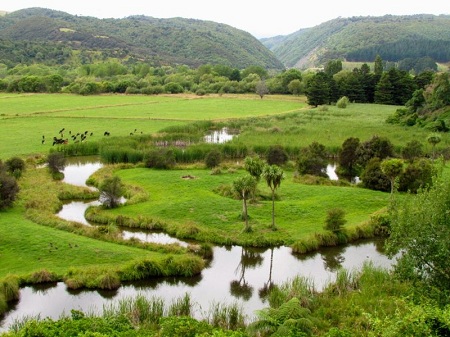 BBQ lunch providedBring gumboots, gloves and a spade92A King Street, TemukaPhone: 03 615 5180Email: admin@aws.health.nz      www.aws.health.nz